Pitlik László: Minden jelző egy modell!?részjelentés:A „Nyugat-Nógrád Megye (DIPO - Duna-Ipoly Határmenti Együttműködések - akcióterület) átfogó helyzetelemzése statisztikai módszerekkel, a változások nyomon követése, a monitoring tevékenység bázisértékeinek meghatározása céljából” című tanulmányhozTartalomjegyzékPitlik László: Minden jelző egy modell!?	1Bevezetés	2Tanulmány szükségességének indoklása	4Cél	4Célcsoport	4Hasznosság	4Tanulmány által érintett témakörök	5A témakörök Helyi Vidékfejlesztési Stratégiához való kapcsolódása	7Egységes módszertan, monitoring rendszer felállítása	7A DIPO helyi akcióterület bemutatása	9A bázisérték-számítás eredményei	10A térség demográfiai, társadalmi helyzete	11A térség gazdaságának alakulása	12Az önkormányzatok helyzetének felmérése	13Objektumok értékelése	13EU-kitekintés	14Operatív döntés előkészítése	15A tanulmány társadalmasításának, elfogadtatásának módja és mikéntje	16Kockázatok (az objektivitás határai)	17Összefoglaló	19BevezetésEgy stratégia megalkotásakor (legyen ez nemzetközi, országos, területi, ezen belül vidékfejlesztési, ill. vállalati vagy személyes, stb.) a kiindulási helyzet (honnan) felvázolása az elsődleges lépés, ezt a célok (hová) meghatározása követi, majd a célok felé vezető utak (hogyan) feltárása következik, s végül illik nem megfeledkezni arról sem, hogyan lehet két/több lehetséges/tényleges elmozdulás (állapotváltozás a honnan-hová sarokszámok tükrében) közül a legjobbat kiválasztani.A problémák minden szinten lényegében azonnal jelentkeznek:A kiindulási helyzet áttekintéséhez minden egyes létező adat strukturált kezelését kell biztosítani. Ez a feladat inkább idő- és erőforrás, mintsem kreativitás-igényes (vö. OLAP: http://miau.gau.hu/, részletek a további fejezetekben).A célállapotok, elmozdulási irányok meghatározását lehet demokratikusan, azaz többségi elven „letudni” (megadva ezzel a tévedés jogát az egyednek és a közösségnek), s lehet a „szükségszerűség=boldogság” egyszerű, de fenntarthatóságában nehezen megkérdőjelezhető elv mentén a célok levezetését erre alkalmas módszerekhez kötni. Ilyen módszer a hasonlóságelemzés, mely jelen tanulmány központi újdonságát képviseli.A döntési alternatívák feltárása nem csak egy egyszerű „ötletbörze”, mely összefoglalása egy lista a cselekvési lehetőségekről. Ezen kihívás mögött a bármilyen cselekedetsorozat várható hatásainak (vö. hatástanulmány, ill. termelési függvény) részletes levezetni tudása bújik meg. A várható hatásokat természetesen egy szakértői/érintetti körnek jogában áll ösztönösen, intuitívan levezetni (megbecsülni). Itt is felmerül azonban a kérdés, akarunk-e élni a tévedés/ráérzés felelősségteljes jogával, vagy: az eddigi esetek/történések (kiindulási helyzetek és következményeik) alapján teszünk inkább kísérletet adott cselekvésektől várható változások irányának és mértékének levezetésére (már, ha ehhez létezik szabadon és racionálisan felhasználható adatvagyon). Ezen feladat megoldásában is nagy segítségét jelent majd a hasonlóságelemzés…A leginkább és azonnal belátható problémát a 4. pont, vagyis a legjobb megoldás kiválasztásának kérdésköre jelenti: Feltételezve, hogy idősorosan minden tényadatot (=helyzetértékelés) ismerünk, minden célt racionálisan tűztünk ki, s miden döntés várható hatását (állapotváltozást a kiindulási helyzet és a cél között) kellően pontosan látunk, továbbra is nyitott marad a kérdés (vö. közbeszerzés, pályáztatás), vajon milyen állapotváltozás-sorozat mennyit ér a többihez képest? Erre az ár/teljesítmény-optimumot feszegető kérdésre szintén a hasonlóságelemzés segít választ találni.A problémák forrása: a szubjektivitás és tudáshiányábra: HVS részletek (forrás: DIPO HVS: http://miau.gau.hu/miau/131dipo_hvs.ppt)Az 1. ábra baloldalán jól látható már vizuálisan is egy fajta műszerfalként (BSC = Balanced Score Card, Kiegyensúlyozott Mutatószámrendszer), hogy a tények kezelésekor „csak” arról kell dönteni, melyek fontosak egyáltalán, ill. mennyire fontosak. Természetesen ez a két döntés csak szubjektív lehet, hiszen bármilyen mutatószám kizárást (kizárás = a fontosság értéke egyenlő nulla) csak módszeresen elvégezni, vagyis minden ismert adat feldolgozása kötelező!Az 1. ábra jobb oldalán megjelenik az értékítélet problematikája: pl. „ALACSONY a regisztrált vállalkozások száma és aránya”. Mihez képest? – tehetjük fel jogosan a kérdést? Nem lehet az, hogy az adott vállalkozás-szám így is több mint, amit adott helyzetben el lehetne várni egy településtől/térségtől? Fordított esetben a kérdés szintén jogos: Nem lehet, hogy egy látszólag magas abszolút érték a körülményekhez képest mégis úm. viszonylag alacsony? (Példa: Nem gyanús-e automatikusan mindenki számára, ha Magyarország csatornahálózatának hossza a budapesti csatornahálózat hosszánál egyetlen egységgel nagyobb?) Az előző bekezdés idézetének van még egy apró, de fontos problémája: s ez pedig a nyelvi pongyolaság: az „aránya” kifejezés a vetítési alap megadása nélkül semmilyen módon nem értelmezhető…A szubjektivitás főproblémája mellett a tudáshiányról is szólni kell: a tudáshiány egyik kézzel fogható esete az, ha egy adatot nem ismerünk, vagy nem tudunk egy adott mutatószám létéről, ill. nem értjük, nem látjuk át ennek keletkezési/értelmezi szintjeit. A tudáshiány másik rétege ennél sokkal komplexebb, s ebből következően nehezebben is kezelhető. Ha nem vagyunk felkészültek módszertani (matematikai-statisztikai) téren, akkor minden olyan kérdéskör megítélése esetében, ahol szubjektíven foglalunk állást, nagy valószínűséggel tévedünk: pl.stratégiai célként értelmezendő struktúra-változási kényszerek felismerni tudásakor, ad hoc, intuitív becslések alkalmazásakor tény-alapú összefüggések, többek között termelési, előrejelzésre alkalmas függvények helyett, ill. objektív ár/teljesítmény optimumok keresésekor utólag gyakran bizonyíthatóan (vö. monitoring) tévesnek bizonyulhatnak ösztönös (jóhiszemű, vagy erőterek által motivált/kikényszerített) döntéseink (vö. meteorológiai előrejelzések, tőzsdei tranzakciók).A bevezetés zárógondolata egyben a részjelentés/cikk címe: Minden jelző egy modell?!Az előző példában jelzett ALACSONY vállalkozás-szám tehát csak akkor jelenthető ki, ha az összehasonlításra alkalmas objektumok (tetszőleges szintű aggregátumok: települések, kistérségek, megyék, statisztikai régiók, országok/tartományok, EU, bolygó) összevethető mutatószámai alapján ez a jelző módszeresen levezethető (vö. szignifikáns különbség a gyógyszerkísérletekben). Ha egy jelző (ige/határozó szó) nem vezethető le tény-adatok alapján, akkor ennek ösztönös, intuitív kimondása/kijelentése szakmai/politikai/etikai zavarokra utal, s az érintett objektumok fenntartható (egyensúlyi, arányos) fejlődési pályáját veszélyeztető következtetéseke vezet(het).Tanulmány szükségességének indoklásaA tanulmány címében szereplő elvárások „átfogó helyzetelemzés statisztikai módszerekkel, a változások nyomon követése, a monitoring tevékenység bázisértékeinek meghatározása”mindegyike azt sugallja, hogy a jelenleg ad hoc szakértői munka formájában keletkező döntés-előkészítési anyagok háttérben a stratégiai tervezési és monitoring folyamatok best practice szintjét meg kell és meg lehet haladni.CélA tanulmány célja tehát a stratégiai tervezés módszertani és ennek alapját jelentő adatvagyon-gazdálkodási reform részletes (részben már automatizálásra alkalmas) kimunkálása. Ez egybecseng az NKTH/IKU/IT-Business által közzétett kritikával és törekvéssel: vagyis azzal, hogy „A tényekre alapozott szakpolitikai döntéshozatal kultúrája rendkívül szerény Magyarországon.” Forrás: http://itbusiness.hu/felso_menu/magazin/hirhatter/Innovacios_tudasbazis.html, ill. 
http://www.nkth.gov.hu/portalforum/innovacio-naprakesz/kutatas-fejlesztes CélcsoportA tanulmány célcsoportja tehát mindenki, aki tervezőként, ill. civil, szakmai érintettként a folyamatok részese. HasznosságA stratégiai tervezés (vö. szakpolitizálás) tény-alapúságának növelése csökkenti a fenntartható pályáktól való „elkalandozás” mértékét, csökkenti az egyensúlyvesztés okozta feszültségeket és károkat, növeli az érintett rendszerek stabilitását. Mivel az adatok (tények) törvényileg előírtan keletkeznek, s jogi szinten minden egyes fontosnak gondolt jelenség megfigyelése (vö. adatvédelmi kérdések, OSAP) kezelhető, a kérdés már csak az, vajon az adatok módszeres feldolgozásának társadalmi költségei arányban állnak-e a tisztábban látás által biztosít pozitívumokkal? A statisztikai adatok hitelessége minőségbiztosítási kérdés, vagyis iteratív módon az immár valóban használni, s nem csak gyűjteni akart adatok valósághűségének maximalizálása megoldható. A világ természetesen a leggondosabb adatgyűjtés és elemzés mellett sem válik determinisztikussá, vagyis az emberi kreativitás továbbra is megkerülhetetlen, de ez a kreativitás nem ott kell, hogy jelentkezzen, hogyan lehet lobbistaként (tudva, vagy öntudatlanul) közösségi szinten védhetetlen részérdekek sikerét előmozdítani, hanem ott, hogyan lehet a tény-alapú elő-elemzések hatásosságát és hatékonyságát növelni! Tanulmány által érintett témakörökA tény-alapúság a statisztika adatvagyon átvilágítását jelenti. A reform első lépéseként az egységes szerkezetbe foglalt T-STARadatbázis feldolgozásra alkalmas, s egyben publikus nézetének megteremtése volt a feladat: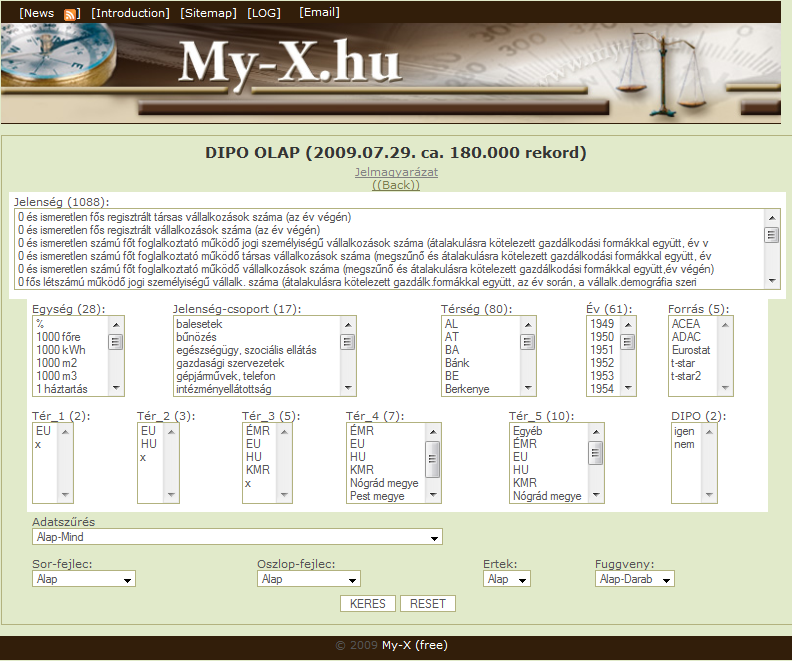 ábra: A DIPO OLAP nézetének kísérleti állapota (2009.0.. –200.000 rekord)Forrás: http://miau.gau.hu/Az 1. részjelentés pillanatában mintegy 93000 rekordnyi adat volt található a fenti URL mögött, mely 27 objektumot (19 DIPO települést, 2-2 kistérséget, megyét, ill. statisztikai régiót, valamint Magyarországot és egy 20. teszttelepülést) tartalmaz, 916 mutatószámot érintően, ill. 1990-2007 közötti időszakra vonatkozóan. A fejlesztés iránya elsődlegesen a DIPO szempontjából a „teljeskörűség” felé mutat, ill. az objektumok számának növelése irányába (jelenleg az EU átlagok és az EU-tagországok, ill. alsóbb NUTS-szintek kapcsán). Tehát a kezelni kívánt adattér (kombinatorikai tér): 100*1000*20 (objektum*atrribútum*idő), vagyis mintegy 2.000.000 rekord. Természetesen minden hazai és nemzetközi település és aggregációs szint hosszabb távú egységes kezelése fontos lenne, hiszen ez biztosítaná az itt feltárt know how disszeminációját. Nemzetközi szinten ennek jelentős akadálya a mutatószámok konszolidálatlansága. Emellett apró, de zavaró momentum, hogy a KSH által megnevezett szakértőtől nem érkezett meg postafordultával (ill. hetek óta) a válasz arra, vajon mi a ca. 1000 T-STAR mutató HIVATALOS angol elnevezése, ill. mely magyar adatok kerülnek ezek közül átadásra az EUROSTAT-nak. Így egyelőre csak keresőgépeken keresztül adatazonosságot ellenőrizve lehet pl. az EU átlagos és a szomszédos SK adatokat integrálni a fenti közhasznú és az EUROSTAT IT-támogatási szintjének megfelelő szolgáltatásba. A magyar adatok sajnos a technológiai támogatottság szintjében messze elmaradnak (vö. ksh.hu, ill. teir.vati.hu) az EUROSTAT vagy pl. a német statisztikai hivatal online kiszolgálási és közhasznúsági szintjeitől.A tanulmány nem zárhat ki semmilyen adatot, lévén a következő pontban bemutatandó mutatószám- és jelenség-szintű átvilágítás oly mértékű fogalmi konszolidálatlanságot (ill. adathiányra utaló jeleket) tárt fel, hogy még a több milliós adatvagyon mellett sem lehet kellően gondos az elemző…A T-STAR adatok az alábbi jelenségcsoportokba kerültek besorolásra:balesetekbűnözés egészségügy, szociális ellátás gazdasági szervezetek gépjárművek, telefon intézményellátottság kiskereskedelem, idegenforgalom közműellátottság, környezet közművelődés közoktatás lakásállomány mezőgazdaság munkanélküliség népmozgalom önkormányzati költségvetés önkormányzati segélyezés terület, népességA témakörök Helyi Vidékfejlesztési Stratégiához való kapcsolódásaAz alábbi értelmezések forrásai: http://miau.gau.hu/miau/131/dipo_hvs_atvilagitas.xlshttp://miau.gau.hu/miau/131/dipo_hvs_ksh_tstar.xlsMint az a hivatkozott táblázatok világosan jelzik, a HVS-ben használt fogalmak automatikusan nem vezethetők vissza statisztikai adatvagyon-részletekre (vagyis a tény-alapú szakpolitizálás elvárás ab ovo sérül).Az is világosan látható, hogy minden egyes vizsgált (felismert) tény-igényű megállapítás (jelző) mögé legalább egy modellépítési probléma rendelhető: pl. „Az országos átlaghoz képest esetlegesen <<Alacsony a regisztrált vállalkozások száma és aránya.>> nem túl sok-e még így is a szocio-ökonómiai feltételekhez képest?”Egységes módszertan, monitoring rendszer felállításaA stratégiai tervezés és a monitoring módszertani megújításának alapja, hogy minden egyes jelző (hipotézis) mögé egy ezt tényekre alapozottan igazoló/vizsgáló modellt kell(ene) építeni. Jelen tanulmány financiális keretei természetesen nem engedik meg a teljeskörűséget (ezt többek között a DIPO támogatását is élvező e-quilibrium SZIE projekt hivatott automatizációs törekvései mentén biztosítani az NKTH-OTKA közös pályázatának pozitív döntésében bízva). A stratégia-tervezési reform azonban fel kell, hogy tárjon minél több (a későbbiekben automatizálható) elemzési típushelyzetet, vagyis a bázisérték fogalmát operatív részletességgel kell, hogy definiálja.A bázisérték újszerű fogalmi megközelítéséhet egyelőre az alábbiak fogalmazhatók meg:Minden objektum (település, DIPO, kistérség, megye, statisztikai régió, ország, EU) egymáshoz képest kaphat csak alulértékelt, egyensúlyi, felülértékelt jelzőt statikusan (pl. évente). Ez nem más, mint az objektumok cél nélküli rangsorolása (vö. hátrányos helyzet törvényi fogalma).Az objektumok statikus értékelésének idősoros nézete adja meg az objektum várható sorsának irányát (hanyatló, prosperáló, stagnáló, nagyon hullámzó, kissé hullámzó, ill. növekvően hullámzó, csökkenően hullámzó, stb.). Egyensúlyban egy rendszer (HU, EU), akkor van, minden egyes objektuma a stabil, kissé, ill. csökkenően hullámzó értékelési mintázatok irányába mutat egyértelmű jeletek.Az idősoros értékelésben nem csak a HVS-ek akciói, hanem a külső, környezeti hatások, vagyis mindezek eredője csapódik le, így a monitoring alapja a helyes fejlődési esélyek előzetes feltárása, vagyis a külső környezet várható változásának előrejelzése (ennek irány- és mértékpontossága, mely szintén hasonlóságelemzési kérdés).A cél nélküli összevetés mellett minden egyes statisztikai jelenség objektum-szintű értékének egyensúlya is vizsgálható. Ennek eredménye nem mást, mint azon szükségszerűen (előbb-utóbb) ható erőterek detektálása, melyek egyes objektumok egyes jellemzőire mozgatóerőként hatnak (pl. meddig őrizhető meg a nyugat-európai országok abszolút értelemben magasabb órabére a csatlakozókkal szemben? Mely és mekkora erők hatnak a fenntartás és melyek a leépülés irányába?)A módszertani támogatás önálló típus-problémája az ár/teljesítmény arány optimalizálása, vagyis milyen akciók által ígért állapotváltozás-kombináció éri meg leginkább a közösségi támogatás adott financiális szintjét?Hasonlóan önálló kérdés az előrejelzések és a hatásmechanizmusok feltárásának feladata: pl. hogyan alakul az olajár, hogyan alakulnak az árfolyamok? Nő-e a bio-diverzitás, csökken-e a munkanélküliség (ill. mennyivel), ha…?A DIPO helyi akcióterület bemutatásaA DIPO, mint objektum a 19 település statisztikai eredőjeként lényegében a már bemutatott OLAP (online analitical processing szolgáltatást szimuláló) adatbázis 28. objektuma. A DIPO bemutatása a fentiek tükrében az eddig ismert, ad hoc szövegpanelekkel több, mint nem szerencsés, lévén a nyelvi fordulatok automatikusan kényszerítik ki a csak modell-szinten verifikálható jelzőket. Ennek elkerülésére bármilyen helyzetértékelés csak hasonlóságelemzéseken és ezek numerikus eredményeit előre átgondolt szövegpanelek hozzárendelésén keresztül illik megtenni. Vagyis csak az jogosult helyzetértékelésre (mely indirekt cél-felismerést hordoz magában), aki az alábbi univerzális példákat meg tudja oldani:http://miau.gau.hu/myx-free/index.php3?x=fbl, ill.http://miau.gau.hu/myx-free/index.php3?x=iq A modellek alapja mindenkor a DIPO OLAP-adatbázis helyes lekérdezése. A helyes lekérdezés első nézete mindenkor a darab-nézet, vagyis az elvárt sor-oszlop koordinátákkal rendelkező táblázatban hol és mennyi adat van? Ha ez nem helyes (lyukas, téves), akkor az elemzés máris megszakítandó, s azonnal az adatok ellenőrzésére, pótlására kell koncentrálni.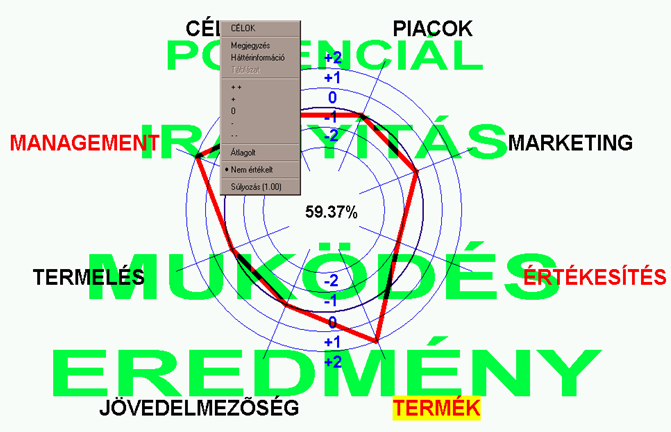 A térség demográfiai, társadalmi helyzete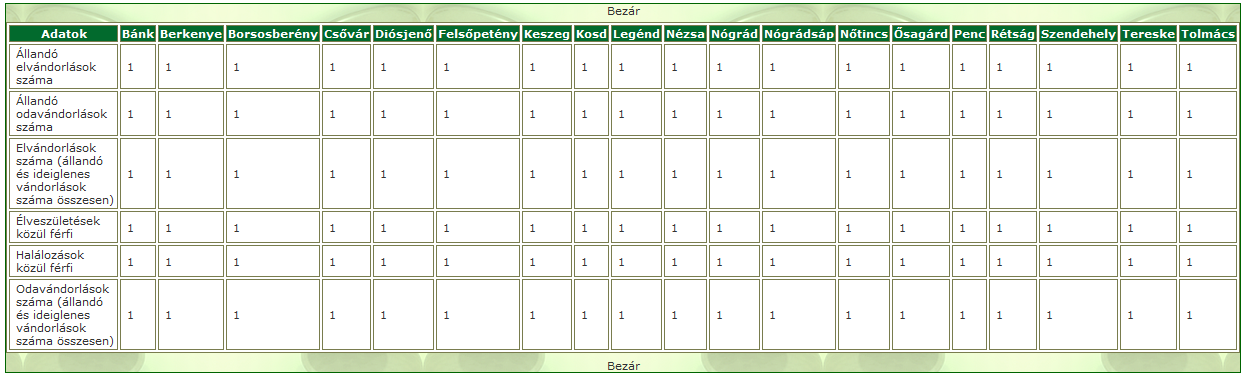 táblázat: Önkontroll (darabnézet: helyes, mert mindenütt van adat, s csak egyetlen adat van) Forrás: http://miau.gau.hu/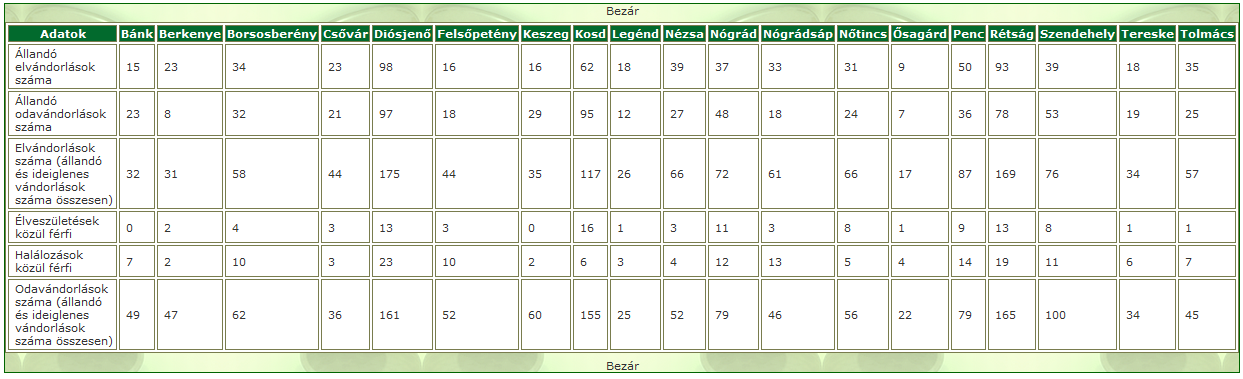 táblázat: A darabszám szerint helyes adatok átlaga (vagyis maguk az adatok)Forrás: http://miau.gau.hu/Az automatikusan felmerülő kérdés: ebben a nézetben lehet-e különbséget tenni az objektumok között, vagy minden objektum egy fajta speciális élettérként értelmezhető értékítéletek (jelzők) nélkül…A térség gazdaságának alakulásaAz önkormányzatok helyzetének felméréseAz infrastruktúra helyzeteObjektumok értékeléseA valós következmény (elemzési/megértési) cél nélküli elemzések egyik legegyszerűbb típusa azon kérdésfelvetés kezelés, melyben tetszőleges (egymással logikailag összevethető) objektumok (jelen esetben települések, kistérségek, megyék, statisztikai régiók, országok) tetszőleges (minden objektumra egységes módszertan alapján megállapított) attribútumai alapján azt vizsgáljuk, melyik objektum összképe a legkedvezőbb, s melyiké a legkedvezőtlenebb, ill. mi az objektumok előnyösségi sorrendje (vö. plátói idea, komparatív előny, ill. némi nyelvi leleménnyel: melyik a „legéletterebb” élettér): részletek: http://miau.gau.hu/miau/131/dipo_elemzes_1.xlsxEgy ilyen típusú vizsgálathoz tetszőleges attribútumok választhatók ki. Nem kell mindig minden mutatószámot kiválasztani, vagyis a kiválasztás lehet tematikus, ahol a téma, a mutatószám-csoportképzés logikája egy indikátort enged definiálni. Egy indikátor tehát tetszőleges számú mutatószámból állhat, s egy mutatószám több indikátor esetén is előfordulhat. Az így kialakított indikátorok szempontjából az egyes objektumok előnyössége tetszőleges lehet. Az indikátorok szerinti előnyösségek (ill. az összes mutatószám) alapján összesített objektum-előnyösségi sorrend számítható. Az egyes attribútumok más-más súllyal vesznek rész az előnyösségek kifejezésében. Az indikátoronként legfontosabb mutatószámokat vezető mutatószámnak nevezhetjük. A fontosság mellett a mutatószámok érzékenysége is számítható, ha milyen nagy a távolság a mutatószám hatásmechanizmusában a reális intervallumon belül.A cél nélküli rangsorolás (vö. benchmarking) két megközelítésből értelmezhető. A klasszikusnak számító cluster-elemzésekben az egyes hasonlósági (rangsor) csoportok minél távolabb kell, hogy kerüljenek egymástól (megj.: ez hasonlóságelemzés keretében is szimulálható). A másik (klasszikus hasonlóságelemzési) esetben minden objektum azonosságának esélye kerül vizsgálatra, vagyis azt keressük (vö. ki a legjobb próbázó), mely objektumok esetén nem kényszeríthető ki sehogyan (semmilyen mutatószám-variáció és súly-variáció) mellett a többivel való azonosság. Míg a klasszikus cluster-elemzésben a szélsőértékek hatása erőteljesebb, addig a hasonlóságelemzési nézetben nem kell semmilyen szélsőséggel rendelkeznie egy objektumnak ahhoz, hogy mindösszesen a legjobb állapotúnak tűnjön a többi objektumhoz képest. Ez a megközelítés az objektum-összehasonlításban egy fajta paradigmaváltás lehetőségét hordozza magábanJelen esetben a tanulási minta (vö. megtanulandó/megértendő sok objektum és sok attribútum valós éves, vagy átlagos összefüggésrendszere) 26 objektumot (19 DIPO-település, 2-2 kistérség, megye, statisztikai régió, ill. HU) és 6 attribútumot (A háztartások részére szolgáltatott villamos-energia mennyisége; Az összes szolgáltatott gáz mennyiségéből a háztartások részére szolgáltatott gáz mennyisége (átszámítás nélkül); Az összes szolgáltatott vezetékes gáz mennyisége (átszámítás nélkül); Háztartási gázfogyasztók száma; Közüzemi ivóvízvezeték-hálózatba bekapcsolt lakások szám; Összes gázfogyasztók száma) jelentett, melyek  mindegyike egy lakosra vetítve került feldolgozásra. A felsorolt 6 attribútum mindegyike esetében a minél nagyobb, annál jobb elv került elfogadásra.Az elemzés célja egy cél nélküli, a konstans élettér fogalmát megsértő nézet előállítása volt. Ennek alapján az egyes objektumok (település szintű és aggregált) egymáshoz való viszonyai (rangsora) állapíthatók meg, ill. a figyelembe vett tulajdonságok alapján. Emellett meghatározható egy-egy objektum (jelen esetben a DIPO, vagyis a 19 település átlagával jellemzett mesterséges objektum) esetén a figyelembe vett tulajdonságok rangsora.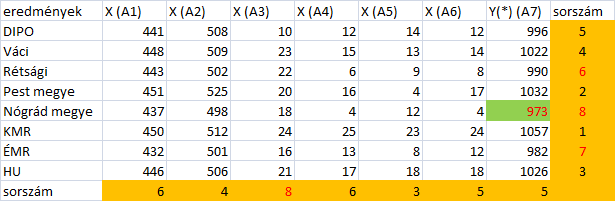 táblázat: Cél nélküli, a konstans élettér fogalmát megsértő nézet eredményeiA legalacsonyabb (Nógrád megyei érték alatti települések listája: Tereske, Penc, Nógrád, Kosd, Diósjenő, Borsosberény. A TOP-objektumok: KMR > Bánk > Ősagrárd. A DIPO az egyéb aggregált objektumok között az 5. helyen áll a 8 objektumból. A DIPO-nál gyengébb a Rétsági kistérség, az ÉMR és Nógrád megye átlaga. A DIPO leggyengébb tulajdonsága: „Az összes szolgáltatott vezetékes gáz mennyisége (átszámítás nélkül)”. A DIPO legerősebb tulajdonsága: „Közüzemi ivóvízvezeték-hálózatba bekapcsolt lakások száma”.EU-kitekintésJelenleg a nemzetközi adatvagyon előkészítés alatt áll: az objektumok értékelése fejezet bővülni fog ez EU-átlag(ok) és SK adataival, mely bővítés alapot ad a magyarországi objektumok versenyhelyzetének világos leképezésére a kiválasztott mutatószámok alapján…Operatív döntés előkészítéseHamarosan napirendre kerülő kérdés, vajon Kosd-Penc-Rád települések közül, hol és miért kellene csatornafejlesztést végrehajtani, vagyis a 3 konkurens közül melyik objektum preferálható objektíven? (részletek: http://miau.gau.hu/miau/131/dipo_elemzes_2.xlsx)A célirányos (vagyis a csatornázottság mennyiségét befolyásoló összefüggésrendszert feltárni akaró) első elemzés első lépéseként lekérdezésre került minden objektum esetén 74+1+1 mutatószám 10 éves idősorának átlagos értéke. (Fontos megjegyzés: már ez a részfeladat önmagában a jelenlegi online adatszolgáltatást alapul véve megoldhatatlan helyzet elé állítaná az érintetteket!?) Második lépésként az egyik +1 mutatószám, vagyis az állandó népesség, mint vetítési alap segítségével minden mutatószám értéke 1 főre került levetítésre az objektumok közötti nagyságrendi eltérések kizárása érdekében.Ezt követően meg kell határozni, vajon melyik mutatószám milyen módon hat az objektum értékére: az excel-ben (oam!B62) látható kódok közül a nulla jelenti azt, hogy az a jó, ha a mutatószám értéke minél nagyobb (egyenes arányosság), ill. az 1-es kód azt jelenti, hogy az objektum annál rosszabb, minél nagyobb a szóban forgó mutatószám értéke (fordított arányosság). Megjegyzés: ennek eldöntése nem ritkán nem is olyan egyszerű… S ha ez így van, akkor elgondolkodtató, vajon az ad hoc szakértői értékítéletek, hogyan is születhetnek meg egyáltalán? Hiszen az ad hoc szakértő biológiai szinten igyekszik ráérezni arra, amit a hasonlóságelemzés immár át tud adni számítási (optimalizálási) feladatként a gépeknek (vö. sakk-automata).A tanulási minta véglegesítése egy fiktív konstans (jelen esetben 1000-es) érték megadását jelenti minden objektumhoz, mely kifejezi a hipotézist: minden objektum egyforma!Az online hasonlóságelemzés által szállított megoldás (y0 munkalap) sárgával jelölt sorai (113;121;123) BX és BY oszlopai tartalmazzák a becslést és a tényt. Mint látható mindhárom kiemelt település egyformán hátrányos helyzetű (936<1000), vagyis „zsigerből” politizálva egyik mellett sem illik kiállni.***A második elemzés az előző (konstans-célú = cél nélküli) tanulási mintából indul ki azzal az árnyalat különbséggel, hogy a 74 mutatószámból most a csatornázottság/lakónépesség attribútumot kellene levezetni tudni.Az „y=csatorna” munkalapon kiemelt sárga sorok becslési és tény értékei azonosak, vagyis egyik település sem érdemel több csatornát első közelítésben, mint amennyi már ott van. Ez a rész-következtetéshez azonban minden olyan mutatószám kizárásra került, mely ennek ellentmondana.Tehát (step1) minden olyan mutatószámot ki kell zárni az új tanulási mintából, melyek az első (közel hibátlan) elemzésben aktívan (nullától eltérő lépcsőfokokkal) vettek részt. Az új mintában már csak 56 magyarázó tényező alapján lehetett a csatornázottságot megkísérelni megérteni. Ez a modell már közel sem volt hibátlan, de a számunkra most éppen fontos 3 település esetén továbbra is azonos volt a becslés a tényadattal.Mivel ebben az esetben is volt figyelembe nem vett mutatószám, így az előző tanulási minta-szűkítés (step2) újra alkalmazható. Hiszen a kizárt mutatók bevonása csak tovább erősíti az 1000 pont körüli szóródást (vö. cluster-elemzés).A legújabb mintában immár csak 40 mutatószám alapján lehetett magyarázni a csatornázási adatokat: Ezen elemzés eredménye (immár végeredményként) Kosd esetében továbbra is a jelen helyzet egyensúlyinak vélelmezhető voltát erősítette meg (nagyon halvány továbbfejlesztési szignál mellett), míg Penc esetében egy minimális (még mindig csak jelképes) fejlesztési szükségszerűséget jelzett. Rádnál a fejlesztés szükségszerűsége masszívan megjelent: a Kosdnál megfigyelhető tény (130) több mint fele kapacitás erejéig (76.7) mindenképpen.A tanulmány társadalmasításának, elfogadtatásának módja és mikéntjeA tanulmány legegyszerűbben közkinccsé váló eredménye a közhasznúan elérhető, s testre szabott jelentéseket készítő OLAP szolgáltatás. Ennek működési elvei nem különböznek az offline kimutatás-varázslás (pivot) logikájától. Egy-két órás tanfolyam keretében bárki elsajátíthatja. Az erre épülő hasonlóságelemzések online lefuttatása ugyan csak néhány paraméter megadását igényli, de ezek megértése már minimum egy egynapos tanfolyamot feltételez. Az elemzések értelmezése részben automatizálható. Az elemzések – különösen a több, egymásra épülő elemzés – inicializálása csak folyamatos gyakorlás mellett sajátítható el. Maguk a végeredmények (rangsorok, fontosságok, operatív döntések és ezek indoklása) CSAK akkor válnak értékké az érintettek szemében, ha az első néhány alkalmazás során a számítások előtt létrehozzák saját (szubjektív) megoldásukat, majd ezekhez képest értékelik a számításokra alapozó megoldási alternatívákat. (Emellett a valódi tűzkeresztséget egy per / egy nyilvános fellépés jelent minden szakértő életében, mely során minél objektívebben bizonyítania kell, hogy a lehető leggondosabban, leglogikusabban járt el szakvéleménye előkészítése során.)ÖsszefoglalóAz eddig röviden felvázolt, a jelenlegi ad hoc megközelítés minden szempontból  és alapvetően automatizálhatóan (is) működtethető alternatívája nem egy falansztert, hanem a valódi tény-alapú döntés-előkészítés részleteit mutatja be.A helyes adatvagyon-gazdálkodás, ill. a szakértői elemzési lépések letisztázása (és automatizálása) a rendelkezésre álló emberi kapacitásokat végre arra engedi koncentrálni, milyen elemzési kérdések megfogalmazása releváns adott helyzetben, s hogyan lehet a kapott eredmények értelmezését még szofisztikáltabban elvégezni. Az itt felkínált lehetőség nem más, mint a táblázatkalkulációs segítség feltalálása a kockás papírhoz képest, hiszen az Excel olverre alapozva ma is korlátozott méretben (korlátozott objektum és attribútum szám mellett) megoldhatók lennének a bemutatott problémák.A javasolt helyzetértékelési, stratégia-alkotási eljárásrendek első operatív eredményeként tehát eldönthető lenne, mely településen kell csatornafejlesztést végrehajtani. Emellett a DIPO helyzetértékelési folyamatában nem hangozhatna el olyan kijelentés (nem jönne létre olyan jelző), mely nem vezethető le tételes és legitim számításokkal az összehasonlításra rendelkezésre álló objektumok mutatószámai alapján.